化材系IP調查表            填寫日期：    年    月     日說明以實驗室為單位填寫，個人電腦、公用電腦(含儀器)、印表機、無線HUB及指導教授所使用之IP/MAC碼列數不足自行增加；新申請(新生)之IP由管理者填寫並於備註欄註明”新生”，畢業生需用至8月底者請註明”畢業生”，範例自行刪除[公用電腦、印表機、無線HUB]之使用者填寫指導教授網路線連接電腦及單獨使用IP，要比無線HUB(無線網路)穩定及快速，在其他使用者發生違規時也不會被計網中心鎖住提醒研究生需主動詢問及填寫指導教授所使用電腦IP/MAC，不齊全者退回注意不要非法下載軟體及挖礦行為本案以電子檔案於8/23前寄wrt@nkust.edu.tw，收件後五天內回覆，逾期或三人(含)以下申請IP於9月23日後處理查MAC碼及IP位址方法方法一左下角”開始”點開，於指令區輸入”cmd”，按enter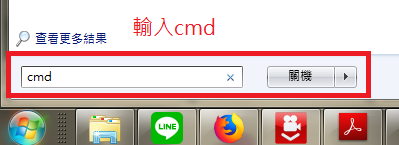 於”cmd”視窗的中，命令列輸入ipconfig/all，按enter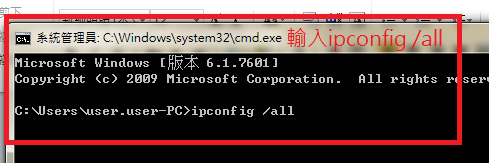 由視窗可查得MAC碼及IP位址。(筆記型電腦可能需要插上網路線)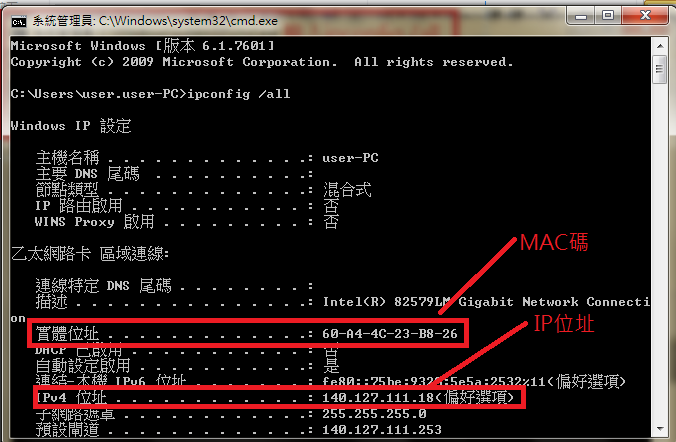 方法二1.右下角(或控制台)點開”網路和共用中心”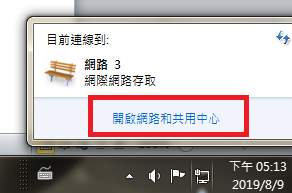 2.點開”網路連線”(不是無線網路)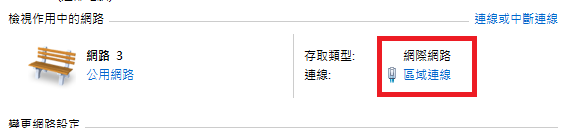 3.點開”詳細資料”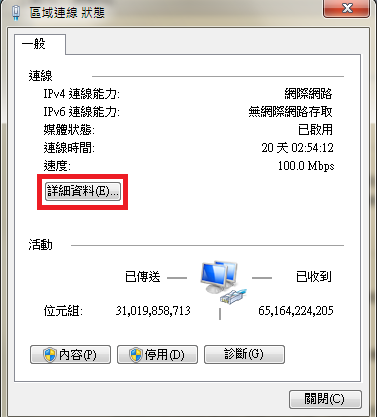 4.查得MAC碼及IP位址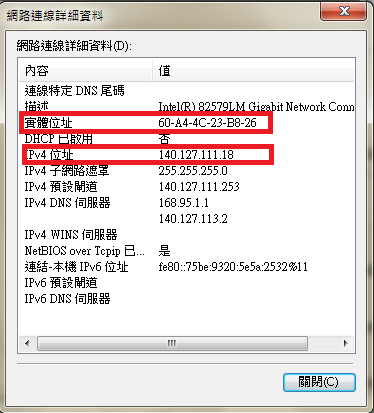 5.或點開”內容”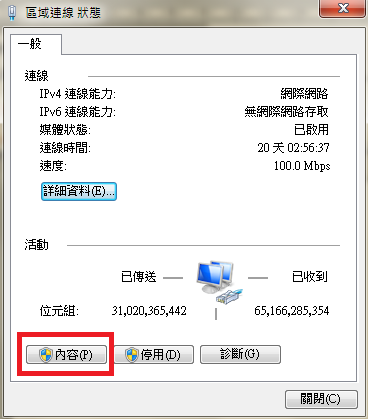 6.選擇”協定第4版TCPIP4”並點開”內容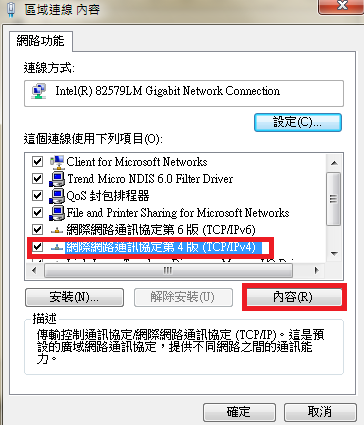 7.可查得MAC碼及IP位址，或設定新的網路參數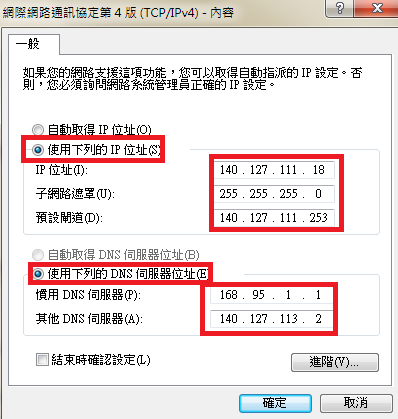 IPMAC碼地點使用者班級指導教授聯絡電話E-Mail備註140.127.111.1810-25-5D-ED-32-AE化501王小明108碩吳瑞泰15137abc@nkus.edu.tw新生140.127.111.19司201張小華107碩15143#606140.127.111.20化B02蔡小友106碩畢業生